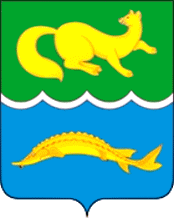 ВОРОГОВСКИЙ СЕЛЬСКИЙ СОВЕТ ДЕПУТАТОВ ТУРУХАНСКОГО РАЙОНА КРАСНОЯРСКОГО КРАЯРЕШЕНИЕДата  07.09.2018 г.                                                                                   №34-109О внесении изменений и дополнений в решение Вороговского сельского Совета депутатов от 21.08.2013 № 26-58 "Об утверждении Положения о порядке управления и распоряжения муниципальной собственностью Вороговского сельсовета"В соответствии с Федеральным законом от 06.10.2003 № 131-ФЗ "Об общих принципах организации местного самоуправления в Российской Федерации", руководствуясь статьей 24 Устава Вороговского сельсовета, РЕШИЛ:   1. Внести следующие изменения и дополнения в Положение о порядке управления и распоряжения муниципальной собственностью Вороговского сельсовета, утвержденное решением Вороговского сельского Совета депутатов от 21.08.2013 № 26-58 (далее - Порядок):1.1. Пункт 8 части 1 статьи 17 Положения изложить в следующей редакции: "8) лицу, обладающему правами владения и (или) пользования сетью инженерно-технического обеспечения, в случае, если передаваемое имущество является частью соответствующей сети инженерно-технического обеспечения и данные часть сети и сеть являются технологически связанными в соответствии с законодательством о градостроительной деятельности, лицу, которому присвоен статус единой теплоснабжающей организации в ценовых зонах теплоснабжения в соответствии с Федеральным законом от 27.07.2010 № 190-ФЗ "О теплоснабжении".2. Контроль за исполнением настоящего решения возложить на специалиста 1 категории Соколову И.Ю.3. Решение вступает в силу в день, следующий за днем его официальном печатном издании «Вороговский вестник».4. Зам.Главы Гаврюшенко В.В. разместить настоящее решение на официальном сайте органов местного самоуправления Вороговского сельсовета в сети Интернет.Глава Вороговского сельсовета                                              М.П. ПшеничниковПредседатель Вороговского сельского Совета депутатов                                                             Л.Н. Михеева